Membership Registration Form (A)Please read the Declaration & Authorization below carefully before filling out the information here:Declaration and authorization:I declare that the information stated above is true and that if any of the information that has been provided are proven to be false, I will be liable for penalties as per the laws of the kingdom. In the event of any false claims, I authorize the fund management to recoup payment so made from my salaries. I also authorize the management repayment of my loans I may take from the monthly salaries or from retirement benefits due to me.(Name and Signature)Affix a legal stamp.For management officials only:1.  	A copy of the marriage certificate attached                            (Yes) or (No)2.  	Have cross-checked from the member personal file               (Yes) or (No)3.  	The relevant executive member has certified                          (Yes) or (No)4.  	A copy of citizenship ID card attached.           	                 (Yes) or (No)(Treasurer)                                           	(Secretary)                                  (President)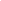 AName of the memberDesignationGr. & BandPlace of PostingPlace of PostingEmp. ID Number1BSpouse’s nameDt. Of BirthPermanent addressPermanent addressPermanent addressCitizenship ID No.1CChildren including legally adopted children (Attach supporting documents)Children including legally adopted children (Attach supporting documents)Children including legally adopted children (Attach supporting documents)Children including legally adopted children (Attach supporting documents)Children including legally adopted children (Attach supporting documents)Children including legally adopted children (Attach supporting documents)12DFather (Member/Spouse)Father (Member/Spouse)Father (Member/Spouse)Father (Member/Spouse)Father (Member/Spouse)Father (Member/Spouse)12EMother (Member/Spouse)Mother (Member/Spouse)Mother (Member/Spouse)Mother (Member/Spouse)Mother (Member/Spouse)Mother (Member/Spouse)12FMember’s siblingsMember’s siblingsMember’s siblingsMember’s siblingsMember’s siblingsMember’s siblings123